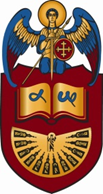 Veszprémi Érseki FőiskolaTeológiai AkadémiaIgazolásIgazolom, hogy       	 (név)             ,születési neve 		(név) anyja neve        	 (név)        , születési helye és ideje   (város, község) (év, hónap, nap)  a Veszprémi Érseki Főiskola Teológiai Akadémiájának keretében az alábbi tantárgyat/tantárgyakat teljesítette: P. h.Dátum: Tantárgy kódja Tantárgy neveKredit1.2.3.4.5.Dr. Balog Márta cb nővérfőiskolai docensDr. Sebestyén Józsefrektor